Flettefiler, udskrifter, bestilling og overvågningSenest opdateret oktober 2018: Fjern 4 sidste cifre i cpr.nr. Indledning	1Bestilling i PU01	2Adresselister	2FU-breve	3Registeroversigter	3Bestilling af udskrifter fra andre vinduer	4HD-udskrift	4Lange skærmkopier	4PU02: Overvågning og udskrivning	4Oversigt over flettefelter i de enkelte adresselister	6Virksomhed PR03	6Lærested PR06	6Godkendelse PR 34	7Aftale PR35	8Person PR01	10Fjern de 4 sidste cifre i cpr.nr. i Excel	12IndledningI EASY-P har du mulighed for at danne flettefiler med dataindholdet af de søgninger du har lavet i EASY-P’s søgevinduer samt i Specialsøgninger, så du kan arbejde videre med disse data enten til breve eller oversigter og pivot optællinger. Den letteste måde at hente disse flettefiler på, er via flettefilsknapperne nederes på søgelistevinduerne (PSLV, PSLL, PSLG, PSLA, PSLP)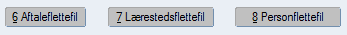 Når du trykker på knappen for den ønskede flettefil, åbner din browser og du får en meddelelse lign. nedenstående, hvor du skal tage stilling til hvad du vil gøre med filen.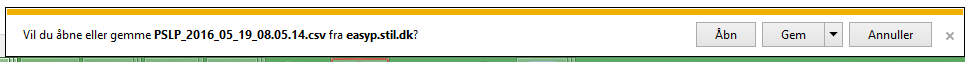 Af sikkerhedshensyn skal man angive sit EASY-P brugernavn og adgangskode får man får adgang til filen.I EASY-P har du derudover følgende vinduer til behandling af udskrifter: PU01	Udskrifter: Bestilling, hvorfra adresselister, FU-breve og registeroversigter kan bestilles.PU02	Udskrifter: Overvågning, hvorfra udskrifter kan hentes.Begge vinduer findes via menupunktet "Udskrifter".Derudover kan udskriften med oplysninger om historiske LOP-Info-data bestilles fra personvinduerne PP00 og PP07 og såkaldte ”lange skærmkopier” kan bestilles fra forskellige vinduer. Fælles for alle udskrifter er, at de kan hentes fra vinduet PU02.Bestilling i PU01Vinduet "PU01 Udskrifter: Bestilling" består af 3 blokke: Adresselister FU-breveRegisteroversigterAdresselisterI blokken "Adresselister" kan du danne en flettefil med indholdet af en søgeliste på samme måde som hvis du klikker på flettefilsknappen i det enkelte søgeliste vindue PSLx. Du indtaster kriterierne i blok 1 (Adresselister) i PU01. I feltet "Adresselistetype" vælges ”Virksomhed”, ”Lærested”, ”Godkendelse”, ”Aftale” eller ”Person” afhængigt af, hvilken type liste du ønsker. I feltet "Søgelistenavn" skrives navnet på din søgning ellers vælges søgningen ud fra værdilisten, som fremkommer ved tryk på F9.Afhængigt af hvilken type søgning du har gennemført kan du hente søgelisten i en af disse adresselistetyper:Når felterne er udfyldt, trykker du på ”1. Bestil udskrift”. Derefter trykker du på ”2 Oversigt”, hvorved du kommer over i PU02 og kan se status på adresselisten. Når status er ”afviklet”, kan du hente listerne ved at trykke på Hent udskrift”. Se i øvrigt afsnit om PU02.Når du trykker på knappen ”Hent udskrift”, vil indholdet i søgningen blive vist som enCSV fil.Dog skal man lige af sikkerhedshensyn, angive sit EASY-P brugernavn og adgangskode får man får adgang til filen.Filnavnet vil være formnavnet kombineret med tidspunkt f.eks: PSLP_2013_02_18_12.02.09(1).csvDu kan frit ændre filnavnet når du gemmer dit dokument. For at arbejde videre med filen kan det være en fordel at gemme den som en Excel fil.Når filen har været hentet, skifter status til fra ”Afviklet” til ”Afhentet” (efter opdatering af vinduet).Vil du slette udskriften, trykkes ”Slet udskrift”.FU-breveFU-breve er breve til de faglige udvalg som ikke automatisk afslutter aftalerne med svendeprøvefaciliteterne. FU-breve bør udskrives, hvis du har en eller flere aftaler som tidsmæssigt er udløbet og du, inden for nogle måneder efter afslutningsdatoen, endnu ikke har fået besked om afslutning fra det faglige udvalg for den pågældende uddannelse. De faglige udvalg beder dog om, at man tidligst indsende FU breve ca. en måned efter aftalens slutdato. Når du ønsker at udskrive FU-breve skal du indtaste kriterier i blok 2 (FU-breve) i PU01. Kriterier for udskrivning af FU-breve er:Arkivskole (krævet)Uddannelse (krævet)Version (valgfri)Speciale (valgfri)Periodeafgrænsning; dvs. det tidsinterval, hvor uddannelsesaftalerne skal være afsluttet (krævet)Til felterne Arkivskole, Uddannelse, Version og Speciale kan du vælge værdilistehjælp.Når du har udfyldt kriterierne klikker du på "Bestil Udskrift". Du trykker nu på knappen ”2 Oversigt”, hvorved du kommer over i PU02 og du kan se status på FU-brevet. Når status er ”afviklet”, kan du udskrive brevene ved at trykke på knappen ”Hent udskrift”. Se i øvrigt afsnit om PU02.For at kunne udskrive FU-breve er det nødvendigt at Acrobat Reader er installeret på din PC.RegisteroversigterRegisteroversigter kan bestilles på følgende kategorier:PersonVirksomhedLærestedGodkendelseDer er grænser for hvor stort indholdet af en registeroversigt kan være, når disse bestilles via søgelister. Grænsen for antal virksomheder er 10 og for læresteder 50.Registeroversigterne kan enten bestilles ud fra indtastede oplysninger om konkret person, virksomhed, lærested eller godkendelse eller ud fra en søgeliste. Hvis man vælger en hel søgeliste, får man registerudskrifter af alle objekter – dog max. hhv. 10 eller 50.I feltet: ”Type” øverst i blokken markerer du hvilken type registeroversigt du ønsker ved at klikke i feltet og herefter klikke på ”Person”, Virksomhed”, Lærested” eller ”Godkendelse”. Ønsker du en registeroversigt på en person skal enten feltet Cpr.nr. eller Søgelistenavn udfyldes..Ønsker du en registeroversigt på virksomhed, lærested eller godkendelse skal enten feltet SE.nr.(her skrives CVR nr.) eller Søgelistenavn udfyldes. Du kan afgrænse registeroversigten ved at angive Løbenr. og dermed reducere antallet af læresteder, der kommer med på udskriften.Når du har udfyldt kriterierne klikker du på "1. Bestil Udskrift". Du trykker nu på knappen ”2 Oversigt”, hvorved du kommer over i PU02 og du kan se status på registeroversigten. Når status er ”afviklet”, kan du hente oversigten ved at trykke på knappen ”Hent udskrift”. Se i øvrigt afsnit om PU02.For at kunne se og udskrive registeroversigter skal du have Acrobat Reader installeret på din PC.Bestilling af udskrifter fra andre vinduerHD-udskriftIkke alle oplysninger fra EASY-P’s forgænger LOP-Info blev taget med over til EASY-P i 1999. En del oplysninger om praktikforhold mv. af meget gammel dato blev ikke overført, men ligger stadig i LOP-Info som historiske data. Hvis en person i LOP-Info har historiske data, viser dette sig i EASY-P ved, at knappen ”HD” lyser i PP00 eller PP07.Ved tryk på HD-knappen bestilles automatisk en udskrift, som kan hentes i PU02 – se afsnit herom.Lange skærmkopierEn lang skærmkopi er i store træk en udskrift af vinduet, dog med alle data udskrevet, også dem som ikke kan ses i vinduet. Fx. alle læresteder på en virksomhed, alle godkendelser på et lærested eller alle aftaler på en godkendelse eller på en person.En lang skærmkopi bestilles ved at trykke på 7. knap fra venstre i menulinien 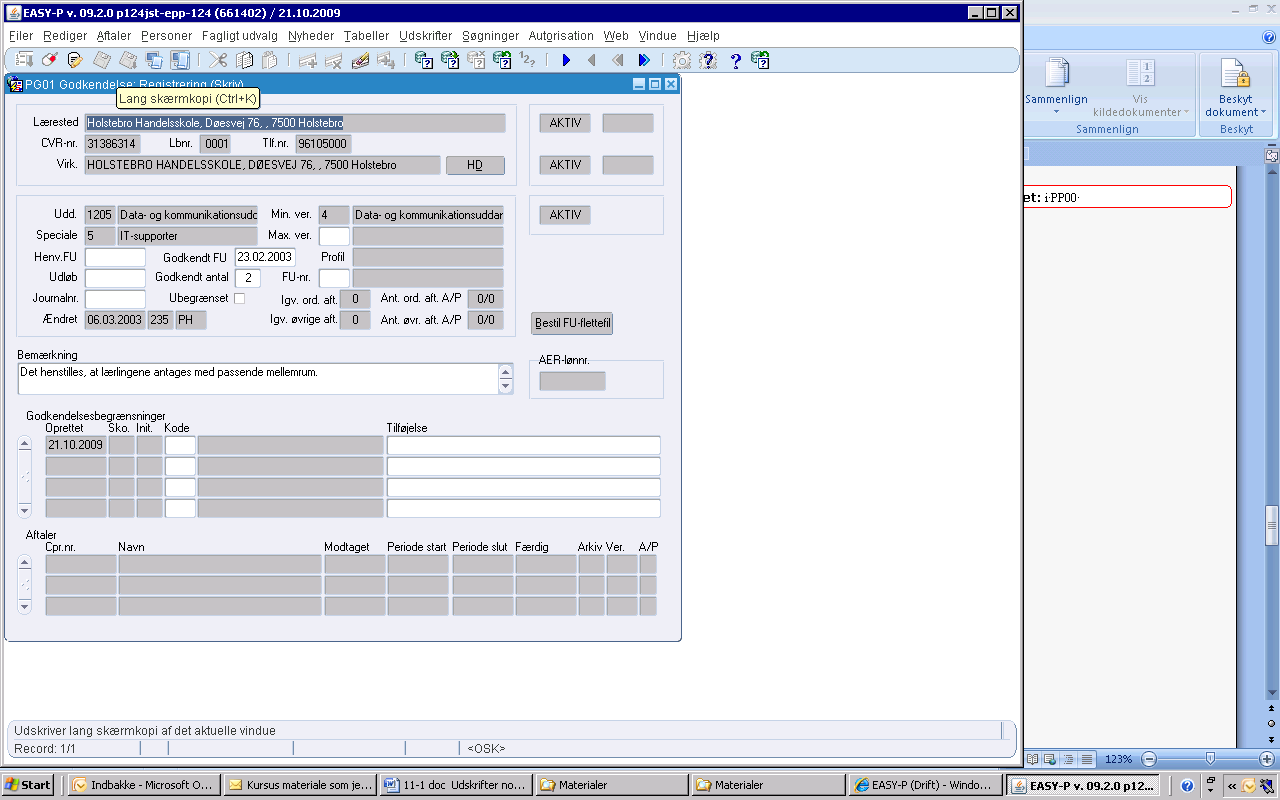 og kan bestilles i følgende vinduer:PV01: VirksomhedPL01: LærestedPG01: GodkendelsePP07: PersonUdskriften hentes i PU02 – se afsnit herom.PLSV: Virksomhedssøgeliste *PSLP: Personsøgeliste *PSLL: Lærestedssøgeliste *PSLG: Godkendelsessøgeliste *PSLA: Aftalesøgeliste *Lange skærmkopier markeret med * hentes direkte i søgelistevinduerne ved at trykke på knappen for ”Lang skærmkopi” i menulinien, hvorved en Internet Explorer åbnes og udskriften kan udskrives med det samme. Dvs. disse skal ikke hentes i PU02. 
PU02: Overvågning og udskrivningVinduet PU02 viser en oversigt over nye og tidligere bestilte udskrifter med angivelse af:Bestilt af Skole: SkolenummerInit: Initialer fra bestillerens brugerkodeUdskriftstype: Adresseliste, FU-brev, registeroversigt, lang skærmkopi eller HD-udskriftStatus: Bestilt, afviklet eller afhentet Bestillingstidspunkt: Dato og tid for bestillingAfviklingstidspunkt: Dato og tid for maskinens afviklingUdskrift-nr.: Bruges i.f.m. fejlmeldingParametre: Dette felt viser hvilket kriterium udskriften er bestilt på baggrund af. Ligger der fx. 5 personregisteroversigter og venter, kan man finde den relevante ved at se under ”parametre”, hvor personens cpr-nr. vil blive afsløret.Du kan se alle de udskrifter, der er bestilt på skolen.Du kan markere en given udskrift ved at klikke på rækken for udskriften og enten hente den ved at klikke på "Hent Udskrift" eller slette den ved at klikke på "Slet Udskrift". Dog kan udskrifter bestilt via flettefilsknapperne direkte i søgelistevinduerne hverken hentes eller slettes vi aPU02.Du kan hente alle udskrifter, lige meget hvilken bruger på skolen, der har bestilt dem. Henter du en udskrift vil den, som omtalt i de respektive afsnit, blive overført og vist i Acrobat Reader eller som CVS, hvorfra du kan udskrive eller gemme den.Oversigt over flettefelter i de enkelte adresselisterDer findes 5 forskellige adresselistetyper i EASY-P (ud over flettefilerne vedr. svendeprøver). Herunder følger en oversigt over indholdet af disse adresselister. Virksomhed PR03CVR-nr.AER-lønnr.NavnAdresseStedPostnr+distriktTlf.nr.E-mailRegionskodeRegionsnavnKomm.kodeKomm.navnVirk. A/PBranchekode BranchetekstSelskabsformSelskabstekstInternetadresseAntal ansatteReklamebeskyt?Virk_idLærested PR06CVR-nr.P-nrLbnr.AER-lønnr.NavnAdresseStedPostnr+distriktTlf.nr.Lsted A/PPpladsen.dk BrugernavnP.pladsen.dk AdgangskodeRegionskodeRegionsnavnKommunekodeKommunenavnBranchekodeBranchenavnAntalAnsatteSelskabsformSelskabsform-tekstStiftelsesdatoInternetadresseEmailFirmastatustekstReklamebeskytArbejdsgiverorganisation-kodeArbejdsgiverorganisation-betegnelseAntal aktive godkendelser (som feltet ”Godkendelser A/P” øverst i PL01)Antal passive godkendelser (som feltet ”Godkendelser A/P” øverst i PL01)Lsted_id (læresteds ident, unik EASY-P nøgle)Godkendelse PR 34CVR-nr.P-nr Lbnr.AER-lønnr.NavnAdresseStedPostnr+distriktTlf.nr.Udd.+BetegnelseSpec.+BetegnelseBegrænsning 1Begrænsning 2Flere begr.?Godk.oprettetGodk.datoUdløbGodk. antalAntal igangv. aftAntal igangv. VFUGodk. A/PVirk-idLsted-idGodk-idRegionskodeRegionsnavnKommunekodeKommunenavnBranchekodeBranchenavnAntalAnsatteSelskabsformSelskabsform-tekstStiftelsesdatoInternetadresseEmailFirmastatustekstReklamebeskytAftale PR35Udd.Udd. betegn.Ver.Ver. betegn.Spec.Spec. betegn.ElevtypeElevtypebetegnelseAdgangsvejArkivskoleArkivskole navnDS-afdelingDS-betegnelseArr. skoleArr. skole navnUdlagt skole nr.Udlagt skole navnUdlagt skole DS-afd.Obl.	Obligatorisk aftaletypeObl. betegn.Supl1.	Første supplerende aftaletypeSupl1. betegn.Supl2.	Anden supplerende aftaletypeSupl2. betegn.Supl3.	Tredie supplerende aftaletypeSupl3. betegn.	Supl4.	Fjerde supplerende aftaletypeSupl4. betegn.Supl5.	Femte supplerende aftaletypeSupl5. betegn.ModtagetPeriode startPeriode slutFærdigUnderskriftsdatoForventet udlærtFormodet afsluttetAfslut.årsagAfslut.årsag betegn.Tilføjelse til afslutningsårsagAft. A/PElev CPR-nr.Elev navnElev C/O navnElev adresseElev stedElev postnr+distriktElev kommunekodeElev kommunenavnElev tlf.nr.StatsborgerskabKønElev EmailPplads.dk BrugernavnPplads.dk AdgangskodePplads.dk UdlobsdatoPplads.dk SynligVirk. CVR-nr. Virk. navnVirk. adresseVirk. postnr.+distriktVirk. A/PVirk. branchekodeVirk. branche tekstVirk. SelskabsformVirk. SelskabstekstP-nrLsted lbnr.AER-lønnr.Lsted navn	Lsted adresseLsted stedLsted postnr+distriktLsted tlf.nr.Lsted RegionskodeLsted RegionsnavnLsted KommunekodeLsted KommunenavnLsted BranchekodeLsted BranchetekstLsted Antal AnsatteLsted SelskabsformLsted SelskabstekstLsted StiftelsesdatoLsted InternetadresseLsted EmailLsted FirmastatusLsted Reklamebeskyt?	 Virk_idLsted_idGodk_idAft_idPerson PR01CPR-nr.NavnC/O navnAdresseStedPostnr.+distriktTlfnrStatsborgerskabKønKon.sko.Kon.sko.NavnDS-afd.DS-betegnelseSøgestatusØnske1 Udd.Ønske1 BetegnelseØnske1 SpecialeØnske1 SpecialebetegnelseØnske2 Udd.Ønske2 BetegnelseØnske2 SpecialeØnske2 Specialebetegnelse**Skoleforl. Udd.	for skoleperiode (cøsa-formål)Skoleforl. Udd. betegnelse	for skoleperiodeSkoleforl. Spec.kode	for skoleperiodeSkoleforl. Adgv.	for skoleperiodeSkoleforl. Adgv. Betegnelse	for skoleperiodeSkoleforl. Startdato	skoleforløbets startdatoSkoleforl. Slutdato	skoleforløbets slutdatoSkoleforl. Status	skoleperiodeSkoleforl. Arr.skole	for skoleperiodeSkoleforl. Arr.Skole Navn	for skoleperiode** Skoleforløbet udvælges ud fra følgende kriterier: ”FORLØB” = ”I” i tabellen ”SKOLEPERIODE”Nyeste grundforløb på baggrund af slutdato hvis der findes flere grundforløbBemærk, at skoleforløb som i EASY-P har blank felt ”SK.PER.” ikke kommer med på flettefilen. Dette vil dog ikke have den store betydning, da skoleforløb som opdateres fra EASY-A altid vil have data i dette felt. Kun evt. manuelt oprettede skoleforløb kan mangle data. Kval1. Udd.	for første kvalifikation (cøsa-formål) Kval1. Udd. betegnelse	for første kvalifikation Kval1. Spec.	for første kvalifikationKval1. Dato	for første kvalifikationKval1. Status	for første kvalifikation Kval1. Arr.skole	for første kvalifikation Kval2. Udd.	for anden kvalifikation (cøsa-formål) Kval2. Udd. betegnelse	for anden kvalifikationKval2. Spec.	for anden kvalifikationKval2. Dato	for anden kvalifikationKval2. Status	for anden kvalifikationKval2. Arr.skole	for anden kvalifikationKval3. Udd.	for tredje kvalifikation (cøsa-formål) Kval3. Udd. betegnelse	for tredje kvalifikationKval3. Spec.	for tredje kvalifikationKval3. Dato	for tredje kvalifikationKval3. Status	for tredje kvalifikation Kval3. Arr.skole	for tredje kvalifikation Kval4. Udd.	for fjerde kvalifikation (cøsa-formål) Kval4. Udd. betegnelse	for fjerde kvalifikationKval4. Spec.	for fjerde kvalifikationKval4. Dato	for fjerde kvalifikationKval4. Status	for fjerde kvalifikation Kval4. Arr.skole	for fjerde kvalifikation Flere kvalifikationer?Sidste KontaktIgangv. APLIgangv. SKPIgangv. PiUEmailPplads.dk SynligPplads.dk BrugernavnPplads.dk AdgangskodePplads.dk UdløbsdatoFjern de 4 sidste cifre i cpr.nr. i ExcelHvis du har behov for at fjerne de sidste 4 cifre af et cpr.nr., kan du gøre det i Excel regneark.Indlæs data fra flettefilen i Excel:
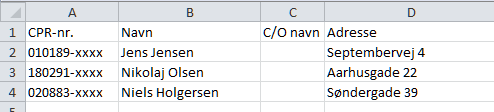 Opret en ny kolonne. Den kan i princippet stå hvor som helst i regnearket. I eksemplet er den indsat til venstre for CPR-kolonnen: 


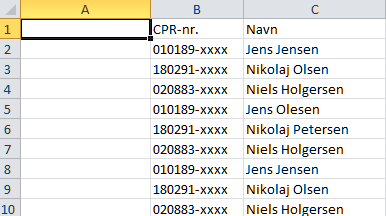 I første celle under den nye kolonneoverskrift (Fødselsdato) indsættes følgende formel: 
VENSTRE(B2;6) Denne formel tager kopi af de første seks tegn af indholdet i celle B2: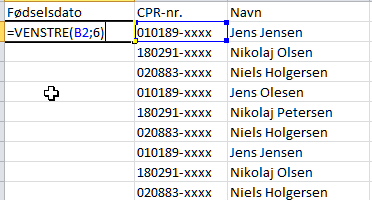 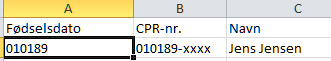 Herefter kopieres formlen til alle regnearkets rækker. For at gøre stiller man sig i første celle med formlen, dvs. A2 i dette tilfælde, og vælger kopier i menuen (eller Ctrl-C). Herefter markerer man alle de følgende rækker og vælger ’Sæt ind’ (Ctrl-V):

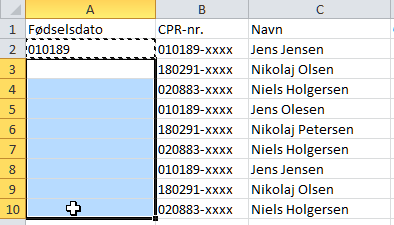 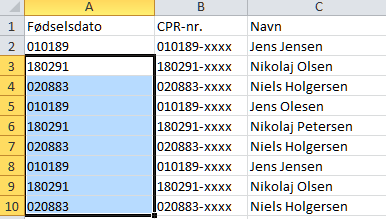 AdresselistetypeSøgningSøgningSøgningSøgningSøgningVirksomhedLærestedGodkendelseAftalePersonVirksomhedLærestedGodkendelseAftalePerson